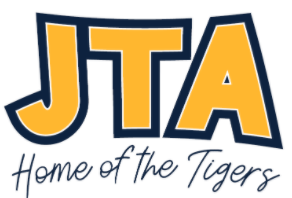 Jefferson Terrace Academy Virtual Learning Syllabus 5601 Upton DriveBaton Rouge, LA 70809225-293-3210 (office)      225-291-6627 (fax) 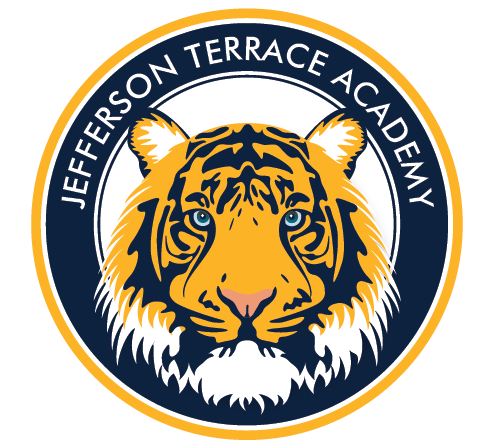 Website: www.jtatigers.org  Facebook:  @jeffersonterraceelementaryJefferson Terrace Academy Virtual Learning Syllabus 5601 Upton DriveBaton Rouge, LA 70809225-293-3210 (office)      225-291-6627 (fax) Website: www.jtatigers.org  Facebook:  @jeffersonterraceelementaryJefferson Terrace Academy Virtual Learning Syllabus 5601 Upton DriveBaton Rouge, LA 70809225-293-3210 (office)      225-291-6627 (fax) Website: www.jtatigers.org  Facebook:  @jeffersonterraceelementaryJefferson Terrace Academy Virtual Learning Syllabus 5601 Upton DriveBaton Rouge, LA 70809225-293-3210 (office)      225-291-6627 (fax) Website: www.jtatigers.org  Facebook:  @jeffersonterraceelementaryJefferson Terrace Academy Virtual Learning Syllabus 5601 Upton DriveBaton Rouge, LA 70809225-293-3210 (office)      225-291-6627 (fax) Website: www.jtatigers.org  Facebook:  @jeffersonterraceelementaryJefferson Terrace Academy Virtual Learning Syllabus 5601 Upton DriveBaton Rouge, LA 70809225-293-3210 (office)      225-291-6627 (fax) Website: www.jtatigers.org  Facebook:  @jeffersonterraceelementaryJefferson Terrace Academy Virtual Learning Syllabus 5601 Upton DriveBaton Rouge, LA 70809225-293-3210 (office)      225-291-6627 (fax) Website: www.jtatigers.org  Facebook:  @jeffersonterraceelementary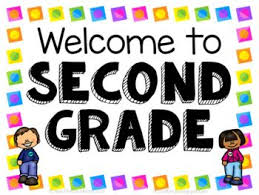 Hello Parents!The EBRP school district has announced that we will be virtual until after Labor Day this year.  The first day of the 2020-2021 school year will be Monday, August 10, 2020.  We have been working with our teachers to create flexible schedules that will enable all students to participate in live lessons each day with their teachers.  Several of these lessons will be recorded, and other instructional activities will be posted to meet the needs of the students who are not able to participate in the live lessons. These live lessons will be broken into segments of whole group sessions, small group instruction, and intervention and enrichment opportunities.  Attendance in virtual learning is MANDATORY!!! Students are expected to complete the attendance requirement everyday by completing and submitting the Google Form.  Students must sign-in by 8:30 a.m.  You can access the form by typing the following url into the browser of your phone or computer. https://forms.gle/jrCSikGyGDwAfydY9In order for students to login in to the school provided device, all students must hold their badge up to the webcam located at the top of the Chromebook .  Below you is the login information for your student.  All students should use this information to login to the computer that was provided by the school, access Google Classroom, Clever as well as other education sites that we will use throughout the school year.  Should your child have any questions about the work, his/her first point of contact should be the teacher. More information on how to contact school staff is included in this syllabus.  Please remember that Google Classroom allows for two-way communication so you will have the option to openly communicate with your child's teachers at any time.   Additionally, many teachers utilize REMIND as a tool, and there is always e-mail. Your students’ needs are our number one priority and our teachers and staff are working hard to develop schedules that will enable all students to be successful!!! Please feel free to reach out if you have any questions.   Mr. Zane Whittington, Principal Jefferson Terrace Academy Hello Parents!The EBRP school district has announced that we will be virtual until after Labor Day this year.  The first day of the 2020-2021 school year will be Monday, August 10, 2020.  We have been working with our teachers to create flexible schedules that will enable all students to participate in live lessons each day with their teachers.  Several of these lessons will be recorded, and other instructional activities will be posted to meet the needs of the students who are not able to participate in the live lessons. These live lessons will be broken into segments of whole group sessions, small group instruction, and intervention and enrichment opportunities.  Attendance in virtual learning is MANDATORY!!! Students are expected to complete the attendance requirement everyday by completing and submitting the Google Form.  Students must sign-in by 8:30 a.m.  You can access the form by typing the following url into the browser of your phone or computer. https://forms.gle/jrCSikGyGDwAfydY9In order for students to login in to the school provided device, all students must hold their badge up to the webcam located at the top of the Chromebook .  Below you is the login information for your student.  All students should use this information to login to the computer that was provided by the school, access Google Classroom, Clever as well as other education sites that we will use throughout the school year.  Should your child have any questions about the work, his/her first point of contact should be the teacher. More information on how to contact school staff is included in this syllabus.  Please remember that Google Classroom allows for two-way communication so you will have the option to openly communicate with your child's teachers at any time.   Additionally, many teachers utilize REMIND as a tool, and there is always e-mail. Your students’ needs are our number one priority and our teachers and staff are working hard to develop schedules that will enable all students to be successful!!! Please feel free to reach out if you have any questions.   Mr. Zane Whittington, Principal Jefferson Terrace Academy Hello Parents!The EBRP school district has announced that we will be virtual until after Labor Day this year.  The first day of the 2020-2021 school year will be Monday, August 10, 2020.  We have been working with our teachers to create flexible schedules that will enable all students to participate in live lessons each day with their teachers.  Several of these lessons will be recorded, and other instructional activities will be posted to meet the needs of the students who are not able to participate in the live lessons. These live lessons will be broken into segments of whole group sessions, small group instruction, and intervention and enrichment opportunities.  Attendance in virtual learning is MANDATORY!!! Students are expected to complete the attendance requirement everyday by completing and submitting the Google Form.  Students must sign-in by 8:30 a.m.  You can access the form by typing the following url into the browser of your phone or computer. https://forms.gle/jrCSikGyGDwAfydY9In order for students to login in to the school provided device, all students must hold their badge up to the webcam located at the top of the Chromebook .  Below you is the login information for your student.  All students should use this information to login to the computer that was provided by the school, access Google Classroom, Clever as well as other education sites that we will use throughout the school year.  Should your child have any questions about the work, his/her first point of contact should be the teacher. More information on how to contact school staff is included in this syllabus.  Please remember that Google Classroom allows for two-way communication so you will have the option to openly communicate with your child's teachers at any time.   Additionally, many teachers utilize REMIND as a tool, and there is always e-mail. Your students’ needs are our number one priority and our teachers and staff are working hard to develop schedules that will enable all students to be successful!!! Please feel free to reach out if you have any questions.   Mr. Zane Whittington, Principal Jefferson Terrace Academy Hello Parents!The EBRP school district has announced that we will be virtual until after Labor Day this year.  The first day of the 2020-2021 school year will be Monday, August 10, 2020.  We have been working with our teachers to create flexible schedules that will enable all students to participate in live lessons each day with their teachers.  Several of these lessons will be recorded, and other instructional activities will be posted to meet the needs of the students who are not able to participate in the live lessons. These live lessons will be broken into segments of whole group sessions, small group instruction, and intervention and enrichment opportunities.  Attendance in virtual learning is MANDATORY!!! Students are expected to complete the attendance requirement everyday by completing and submitting the Google Form.  Students must sign-in by 8:30 a.m.  You can access the form by typing the following url into the browser of your phone or computer. https://forms.gle/jrCSikGyGDwAfydY9In order for students to login in to the school provided device, all students must hold their badge up to the webcam located at the top of the Chromebook .  Below you is the login information for your student.  All students should use this information to login to the computer that was provided by the school, access Google Classroom, Clever as well as other education sites that we will use throughout the school year.  Should your child have any questions about the work, his/her first point of contact should be the teacher. More information on how to contact school staff is included in this syllabus.  Please remember that Google Classroom allows for two-way communication so you will have the option to openly communicate with your child's teachers at any time.   Additionally, many teachers utilize REMIND as a tool, and there is always e-mail. Your students’ needs are our number one priority and our teachers and staff are working hard to develop schedules that will enable all students to be successful!!! Please feel free to reach out if you have any questions.   Mr. Zane Whittington, Principal Jefferson Terrace Academy Hello Parents!The EBRP school district has announced that we will be virtual until after Labor Day this year.  The first day of the 2020-2021 school year will be Monday, August 10, 2020.  We have been working with our teachers to create flexible schedules that will enable all students to participate in live lessons each day with their teachers.  Several of these lessons will be recorded, and other instructional activities will be posted to meet the needs of the students who are not able to participate in the live lessons. These live lessons will be broken into segments of whole group sessions, small group instruction, and intervention and enrichment opportunities.  Attendance in virtual learning is MANDATORY!!! Students are expected to complete the attendance requirement everyday by completing and submitting the Google Form.  Students must sign-in by 8:30 a.m.  You can access the form by typing the following url into the browser of your phone or computer. https://forms.gle/jrCSikGyGDwAfydY9In order for students to login in to the school provided device, all students must hold their badge up to the webcam located at the top of the Chromebook .  Below you is the login information for your student.  All students should use this information to login to the computer that was provided by the school, access Google Classroom, Clever as well as other education sites that we will use throughout the school year.  Should your child have any questions about the work, his/her first point of contact should be the teacher. More information on how to contact school staff is included in this syllabus.  Please remember that Google Classroom allows for two-way communication so you will have the option to openly communicate with your child's teachers at any time.   Additionally, many teachers utilize REMIND as a tool, and there is always e-mail. Your students’ needs are our number one priority and our teachers and staff are working hard to develop schedules that will enable all students to be successful!!! Please feel free to reach out if you have any questions.   Mr. Zane Whittington, Principal Jefferson Terrace Academy Hello Parents!The EBRP school district has announced that we will be virtual until after Labor Day this year.  The first day of the 2020-2021 school year will be Monday, August 10, 2020.  We have been working with our teachers to create flexible schedules that will enable all students to participate in live lessons each day with their teachers.  Several of these lessons will be recorded, and other instructional activities will be posted to meet the needs of the students who are not able to participate in the live lessons. These live lessons will be broken into segments of whole group sessions, small group instruction, and intervention and enrichment opportunities.  Attendance in virtual learning is MANDATORY!!! Students are expected to complete the attendance requirement everyday by completing and submitting the Google Form.  Students must sign-in by 8:30 a.m.  You can access the form by typing the following url into the browser of your phone or computer. https://forms.gle/jrCSikGyGDwAfydY9In order for students to login in to the school provided device, all students must hold their badge up to the webcam located at the top of the Chromebook .  Below you is the login information for your student.  All students should use this information to login to the computer that was provided by the school, access Google Classroom, Clever as well as other education sites that we will use throughout the school year.  Should your child have any questions about the work, his/her first point of contact should be the teacher. More information on how to contact school staff is included in this syllabus.  Please remember that Google Classroom allows for two-way communication so you will have the option to openly communicate with your child's teachers at any time.   Additionally, many teachers utilize REMIND as a tool, and there is always e-mail. Your students’ needs are our number one priority and our teachers and staff are working hard to develop schedules that will enable all students to be successful!!! Please feel free to reach out if you have any questions.   Mr. Zane Whittington, Principal Jefferson Terrace Academy Hello Parents!The EBRP school district has announced that we will be virtual until after Labor Day this year.  The first day of the 2020-2021 school year will be Monday, August 10, 2020.  We have been working with our teachers to create flexible schedules that will enable all students to participate in live lessons each day with their teachers.  Several of these lessons will be recorded, and other instructional activities will be posted to meet the needs of the students who are not able to participate in the live lessons. These live lessons will be broken into segments of whole group sessions, small group instruction, and intervention and enrichment opportunities.  Attendance in virtual learning is MANDATORY!!! Students are expected to complete the attendance requirement everyday by completing and submitting the Google Form.  Students must sign-in by 8:30 a.m.  You can access the form by typing the following url into the browser of your phone or computer. https://forms.gle/jrCSikGyGDwAfydY9In order for students to login in to the school provided device, all students must hold their badge up to the webcam located at the top of the Chromebook .  Below you is the login information for your student.  All students should use this information to login to the computer that was provided by the school, access Google Classroom, Clever as well as other education sites that we will use throughout the school year.  Should your child have any questions about the work, his/her first point of contact should be the teacher. More information on how to contact school staff is included in this syllabus.  Please remember that Google Classroom allows for two-way communication so you will have the option to openly communicate with your child's teachers at any time.   Additionally, many teachers utilize REMIND as a tool, and there is always e-mail. Your students’ needs are our number one priority and our teachers and staff are working hard to develop schedules that will enable all students to be successful!!! Please feel free to reach out if you have any questions.   Mr. Zane Whittington, Principal Jefferson Terrace Academy 	Teacher Contact Information 		Teacher Contact Information 		Teacher Contact Information 		Teacher Contact Information 		Teacher Contact Information 		Teacher Contact Information 		Teacher Contact Information 	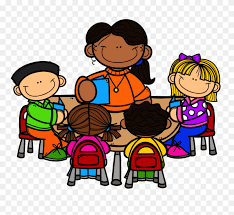 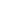 Teacher - Mr.  Berthelot (Mr. B):     email: TBerthelot @ebrschools.org Teacher - Mrs.  Bihm:email: TBihm@ebrschools.org  Teacher -  Ms. Moppert: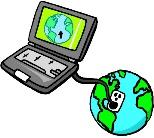 email: Omoppert@ebrschools.org Teacher - Mr.  Berthelot (Mr. B):     email: TBerthelot @ebrschools.org Teacher - Mrs.  Bihm:email: TBihm@ebrschools.org  Teacher -  Ms. Moppert:email: Omoppert@ebrschools.org Teacher - Mr.  Berthelot (Mr. B):     email: TBerthelot @ebrschools.org Teacher - Mrs.  Bihm:email: TBihm@ebrschools.org  Teacher -  Ms. Moppert:email: Omoppert@ebrschools.org Teacher - Mr.  Berthelot (Mr. B):     email: TBerthelot @ebrschools.org Teacher - Mrs.  Bihm:email: TBihm@ebrschools.org  Teacher -  Ms. Moppert:email: Omoppert@ebrschools.org Teacher - Mr.  Berthelot (Mr. B):     email: TBerthelot @ebrschools.org Teacher - Mrs.  Bihm:email: TBihm@ebrschools.org  Teacher -  Ms. Moppert:email: Omoppert@ebrschools.org Teacher - Mr.  Berthelot (Mr. B):     email: TBerthelot @ebrschools.org Teacher - Mrs.  Bihm:email: TBihm@ebrschools.org  Teacher -  Ms. Moppert:email: Omoppert@ebrschools.org Teacher - Mr.  Berthelot (Mr. B):     email: TBerthelot @ebrschools.org Teacher - Mrs.  Bihm:email: TBihm@ebrschools.org  Teacher -  Ms. Moppert:email: Omoppert@ebrschools.org School Administrators Contact Information School Administrators Contact Information School Administrators Contact Information School Administrators Contact Information School Administrators Contact Information School Administrators Contact Information School Administrators Contact Information Mr. Zane Whittington, Principal ZWhittington@ebrschools.org Ms. Sharon C. Thomas, Assistant Principal              Mrs. Ashley Patterson, Dean of Students           SThomas5@ebrschools.org                                                            AKelly3@ebrschools.orgMrs. Sonya Williams Fields, School Counselor Sfields2@ebrschools.org Mr. Zane Whittington, Principal ZWhittington@ebrschools.org Ms. Sharon C. Thomas, Assistant Principal              Mrs. Ashley Patterson, Dean of Students           SThomas5@ebrschools.org                                                            AKelly3@ebrschools.orgMrs. Sonya Williams Fields, School Counselor Sfields2@ebrschools.org Mr. Zane Whittington, Principal ZWhittington@ebrschools.org Ms. Sharon C. Thomas, Assistant Principal              Mrs. Ashley Patterson, Dean of Students           SThomas5@ebrschools.org                                                            AKelly3@ebrschools.orgMrs. Sonya Williams Fields, School Counselor Sfields2@ebrschools.org Mr. Zane Whittington, Principal ZWhittington@ebrschools.org Ms. Sharon C. Thomas, Assistant Principal              Mrs. Ashley Patterson, Dean of Students           SThomas5@ebrschools.org                                                            AKelly3@ebrschools.orgMrs. Sonya Williams Fields, School Counselor Sfields2@ebrschools.org Mr. Zane Whittington, Principal ZWhittington@ebrschools.org Ms. Sharon C. Thomas, Assistant Principal              Mrs. Ashley Patterson, Dean of Students           SThomas5@ebrschools.org                                                            AKelly3@ebrschools.orgMrs. Sonya Williams Fields, School Counselor Sfields2@ebrschools.org Mr. Zane Whittington, Principal ZWhittington@ebrschools.org Ms. Sharon C. Thomas, Assistant Principal              Mrs. Ashley Patterson, Dean of Students           SThomas5@ebrschools.org                                                            AKelly3@ebrschools.orgMrs. Sonya Williams Fields, School Counselor Sfields2@ebrschools.org Mr. Zane Whittington, Principal ZWhittington@ebrschools.org Ms. Sharon C. Thomas, Assistant Principal              Mrs. Ashley Patterson, Dean of Students           SThomas5@ebrschools.org                                                            AKelly3@ebrschools.orgMrs. Sonya Williams Fields, School Counselor Sfields2@ebrschools.org Student Contact Information Jefferson Terrace must have accurate email addresses, mailing addresses, telephone numbers, and emergency numbers for emergency and administrative reasons. If you move or change the telephone number where you can be reached during the day, notify the school immediately so we can keep our files current and be able to reach you in the event of an illness or emergency situation.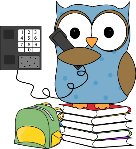 You may email any updated contact information to:  Ms. Kimberly Isom, School Clerk KIsom@ebrschools.org or Ms. Zea Wallace, Executive Secretary ZWallace@ebrschools.org Student Contact Information Jefferson Terrace must have accurate email addresses, mailing addresses, telephone numbers, and emergency numbers for emergency and administrative reasons. If you move or change the telephone number where you can be reached during the day, notify the school immediately so we can keep our files current and be able to reach you in the event of an illness or emergency situation.You may email any updated contact information to:  Ms. Kimberly Isom, School Clerk KIsom@ebrschools.org or Ms. Zea Wallace, Executive Secretary ZWallace@ebrschools.org Student Contact Information Jefferson Terrace must have accurate email addresses, mailing addresses, telephone numbers, and emergency numbers for emergency and administrative reasons. If you move or change the telephone number where you can be reached during the day, notify the school immediately so we can keep our files current and be able to reach you in the event of an illness or emergency situation.You may email any updated contact information to:  Ms. Kimberly Isom, School Clerk KIsom@ebrschools.org or Ms. Zea Wallace, Executive Secretary ZWallace@ebrschools.org Student Contact Information Jefferson Terrace must have accurate email addresses, mailing addresses, telephone numbers, and emergency numbers for emergency and administrative reasons. If you move or change the telephone number where you can be reached during the day, notify the school immediately so we can keep our files current and be able to reach you in the event of an illness or emergency situation.You may email any updated contact information to:  Ms. Kimberly Isom, School Clerk KIsom@ebrschools.org or Ms. Zea Wallace, Executive Secretary ZWallace@ebrschools.org 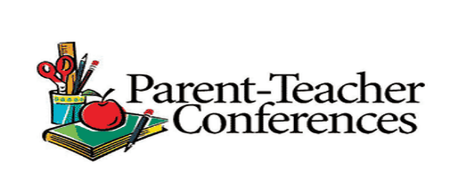 Please contact us by email if you would like to make an appointment to speak with us virtually. Please contact us by email if you would like to make an appointment to speak with us virtually. Please contact us by email if you would like to make an appointment to speak with us virtually. Parent Home Access Center Jefferson Terrace is pleased to offer access to the East Baton Rouge Parish School System’s Home Access Center. Accessing this software will provide you with another means of monitoring your child’s academic and disciplinary progress as well as school attendance. Access to the site does require registration and you will need a passcode to register.   Please visit or call the school’s front office for more assistance.  The website can be accessed at ebr.edgear.net/progress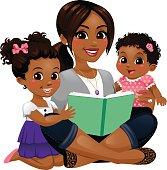 Parent Home Access Center Jefferson Terrace is pleased to offer access to the East Baton Rouge Parish School System’s Home Access Center. Accessing this software will provide you with another means of monitoring your child’s academic and disciplinary progress as well as school attendance. Access to the site does require registration and you will need a passcode to register.   Please visit or call the school’s front office for more assistance.  The website can be accessed at ebr.edgear.net/progressParent Home Access Center Jefferson Terrace is pleased to offer access to the East Baton Rouge Parish School System’s Home Access Center. Accessing this software will provide you with another means of monitoring your child’s academic and disciplinary progress as well as school attendance. Access to the site does require registration and you will need a passcode to register.   Please visit or call the school’s front office for more assistance.  The website can be accessed at ebr.edgear.net/progressParent Home Access Center Jefferson Terrace is pleased to offer access to the East Baton Rouge Parish School System’s Home Access Center. Accessing this software will provide you with another means of monitoring your child’s academic and disciplinary progress as well as school attendance. Access to the site does require registration and you will need a passcode to register.   Please visit or call the school’s front office for more assistance.  The website can be accessed at ebr.edgear.net/progressParent Home Access Center Jefferson Terrace is pleased to offer access to the East Baton Rouge Parish School System’s Home Access Center. Accessing this software will provide you with another means of monitoring your child’s academic and disciplinary progress as well as school attendance. Access to the site does require registration and you will need a passcode to register.   Please visit or call the school’s front office for more assistance.  The website can be accessed at ebr.edgear.net/progress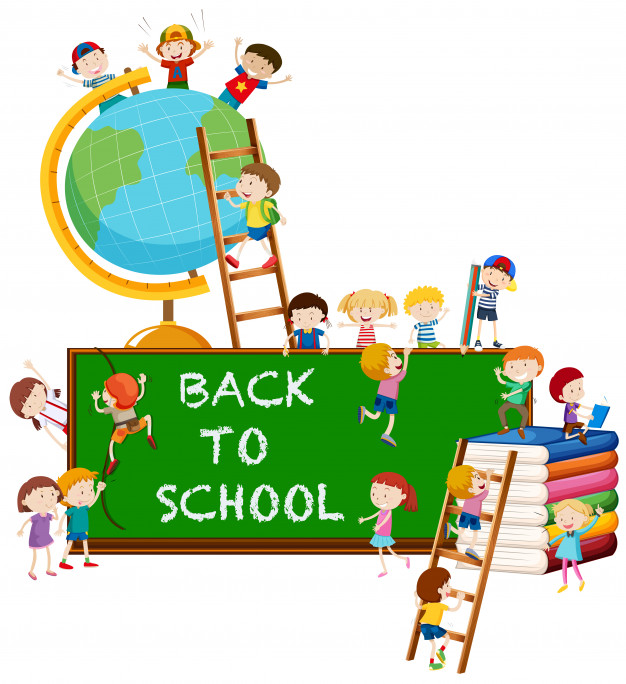 Kindergarten Grading Scale                                     O = 92.5 – 100                                     S =  79.5 – 92.4                                    N = 66.5 – 79.4                                      U =      0 – 66.4 1st – 6th  Grading Scale A = 93 - 100B = 85 - 92C = 75 – 84D = 67 – 74                                 F = 66 -0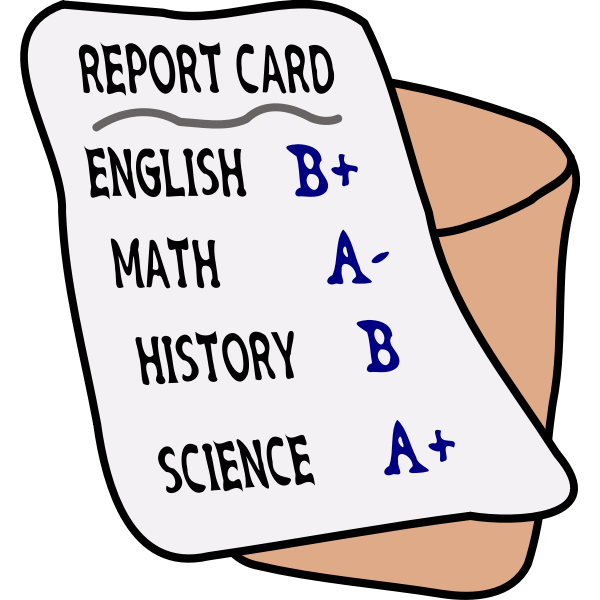 Kindergarten Grading Scale                                     O = 92.5 – 100                                     S =  79.5 – 92.4                                    N = 66.5 – 79.4                                      U =      0 – 66.4 1st – 6th  Grading Scale A = 93 - 100B = 85 - 92C = 75 – 84D = 67 – 74                                 F = 66 -0Kindergarten Grading Scale                                     O = 92.5 – 100                                     S =  79.5 – 92.4                                    N = 66.5 – 79.4                                      U =      0 – 66.4 1st – 6th  Grading Scale A = 93 - 100B = 85 - 92C = 75 – 84D = 67 – 74                                 F = 66 -0Assignments and Classwork It is important that students learn to honor and meet due dates and deadlines for class assignments. Students must adhere to due dates and deadlines assigned by the teacher.  If a student misses a published due date, his or her grade for that assignment can be reduced at the teacher’s discretion. A student who misses a due date that was previously assigned because of an approved excused absence must submit the assignment the next time she reports to class. Teachers will not refuse to accept students’ work that is late because of an excused absence. 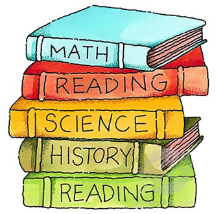 Assignments and Classwork It is important that students learn to honor and meet due dates and deadlines for class assignments. Students must adhere to due dates and deadlines assigned by the teacher.  If a student misses a published due date, his or her grade for that assignment can be reduced at the teacher’s discretion. A student who misses a due date that was previously assigned because of an approved excused absence must submit the assignment the next time she reports to class. Teachers will not refuse to accept students’ work that is late because of an excused absence. Assignments and Classwork It is important that students learn to honor and meet due dates and deadlines for class assignments. Students must adhere to due dates and deadlines assigned by the teacher.  If a student misses a published due date, his or her grade for that assignment can be reduced at the teacher’s discretion. A student who misses a due date that was previously assigned because of an approved excused absence must submit the assignment the next time she reports to class. Teachers will not refuse to accept students’ work that is late because of an excused absence. Assignments and Classwork It is important that students learn to honor and meet due dates and deadlines for class assignments. Students must adhere to due dates and deadlines assigned by the teacher.  If a student misses a published due date, his or her grade for that assignment can be reduced at the teacher’s discretion. A student who misses a due date that was previously assigned because of an approved excused absence must submit the assignment the next time she reports to class. Teachers will not refuse to accept students’ work that is late because of an excused absence. Student Work Packets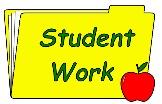 Samples of each student’s work will be sent home every two weeks (see the school calendar). Student’s work samples will represent a cross section of the student’s class work.www.jtatigers.org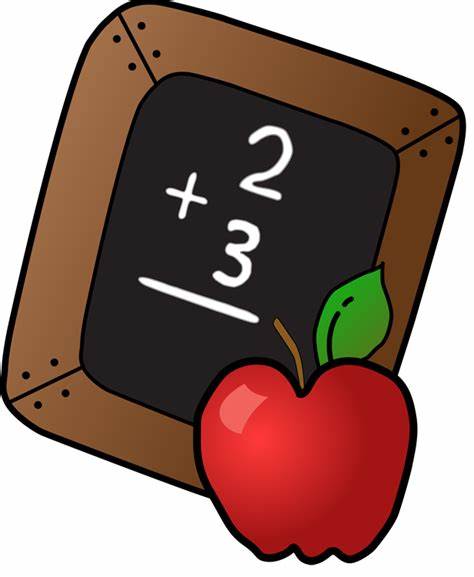 Student Work PacketsSamples of each student’s work will be sent home every two weeks (see the school calendar). Student’s work samples will represent a cross section of the student’s class work.www.jtatigers.orgStudent Work PacketsSamples of each student’s work will be sent home every two weeks (see the school calendar). Student’s work samples will represent a cross section of the student’s class work.www.jtatigers.org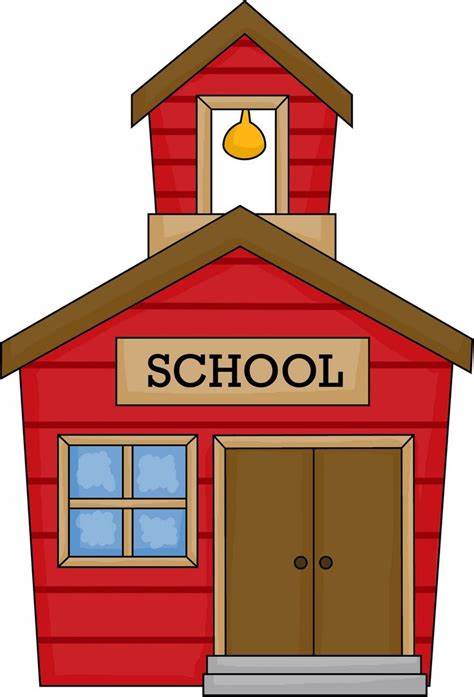 Google Classroom Codes 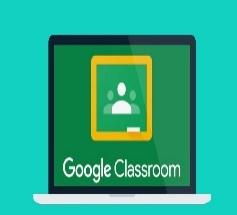 Mr. Berthelot:  yhjcnxgjcnxgMrs. Bihm:       4haq26rMs. Moppert:   p73ox4gNote:  Be sure to first log into student’s school google account to access Google ClassroomGoogle Classroom Codes Mr. Berthelot:  yhjcnxgjcnxgMrs. Bihm:       4haq26rMs. Moppert:   p73ox4gNote:  Be sure to first log into student’s school google account to access Google ClassroomGoogle Classroom Codes Mr. Berthelot:  yhjcnxgjcnxgMrs. Bihm:       4haq26rMs. Moppert:   p73ox4gNote:  Be sure to first log into student’s school google account to access Google ClassroomGoogle Classroom Codes Mr. Berthelot:  yhjcnxgjcnxgMrs. Bihm:       4haq26rMs. Moppert:   p73ox4gNote:  Be sure to first log into student’s school google account to access Google ClassroomFrequently Asked Questions (FAQsWhat should my child wear during virtual instruction?  Students should wear his or her school uniform or school spirit shirt.  Does my child have to be logged on at a certain time each day? Yes!  Each day, teachers will present lessons at designated times on a consistent schedule. Students are strongly encouraged  to log in to view the live presentation, or if  students are not able to attend the live lesson, to go back and watch the recording or other instructional videos at a later time. Teachers will also schedule live small group lessons and intervention/enrichment groups that will allow for deeper engagement and student collaboration. Small group sessions will not be recorded. What will my child’s schedule look like?We have tried to make the virtual schedule as similar to a regular day as possible, and also included as much recorded information to meet all of the needs of our families. Each grade’s schedule will look a little different; but they will all have several commonalities.How will my child turn in his/her work? Most assignments will be turned in through Google Classroom. Upon our return to “in-person” school, ALL students will be granted a one-week amnesty period to submit assignments to teachers without penalty. However, my advice—DO NOT allow the work to pile up. Stay on top of it. We don’t know for sure how long we will be out of school. What if my child doesn’t have access to instructional technology or the internet? Our teachers are meeting with each of their classes today. Instructional packets are being issued to those students who have limited or no access at home. Contact the appropriate teacher if you have questions about the work, or perhaps, need additional work. We will problem solve ways to provide any student with additional work who do not have internet/computer access. I believe in you all! You can do this! We will get through this! Continue to pursue excellence EVERY DAY in EVERY WAY, even at home.  Virtual Student Schedule 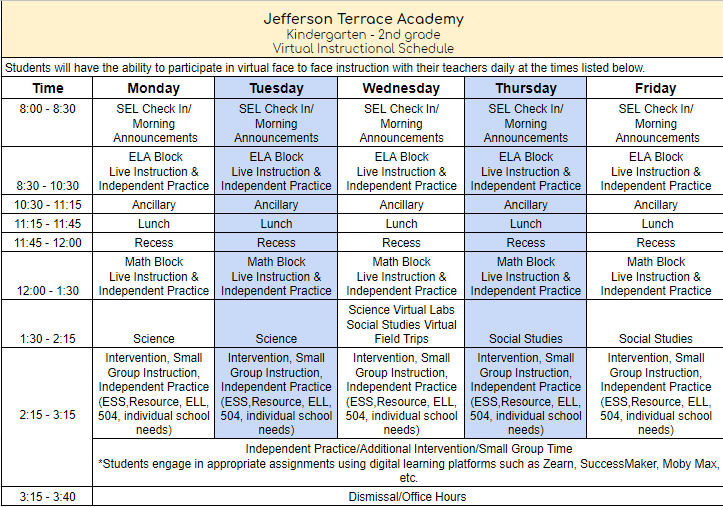 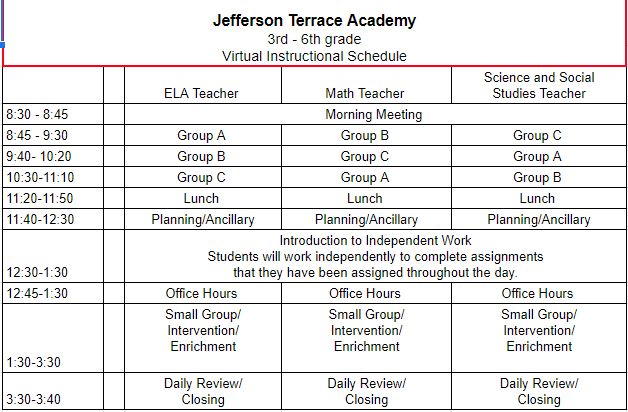 Frequently Asked Questions (FAQsWhat should my child wear during virtual instruction?  Students should wear his or her school uniform or school spirit shirt.  Does my child have to be logged on at a certain time each day? Yes!  Each day, teachers will present lessons at designated times on a consistent schedule. Students are strongly encouraged  to log in to view the live presentation, or if  students are not able to attend the live lesson, to go back and watch the recording or other instructional videos at a later time. Teachers will also schedule live small group lessons and intervention/enrichment groups that will allow for deeper engagement and student collaboration. Small group sessions will not be recorded. What will my child’s schedule look like?We have tried to make the virtual schedule as similar to a regular day as possible, and also included as much recorded information to meet all of the needs of our families. Each grade’s schedule will look a little different; but they will all have several commonalities.How will my child turn in his/her work? Most assignments will be turned in through Google Classroom. Upon our return to “in-person” school, ALL students will be granted a one-week amnesty period to submit assignments to teachers without penalty. However, my advice—DO NOT allow the work to pile up. Stay on top of it. We don’t know for sure how long we will be out of school. What if my child doesn’t have access to instructional technology or the internet? Our teachers are meeting with each of their classes today. Instructional packets are being issued to those students who have limited or no access at home. Contact the appropriate teacher if you have questions about the work, or perhaps, need additional work. We will problem solve ways to provide any student with additional work who do not have internet/computer access. I believe in you all! You can do this! We will get through this! Continue to pursue excellence EVERY DAY in EVERY WAY, even at home.  Virtual Student Schedule Frequently Asked Questions (FAQsWhat should my child wear during virtual instruction?  Students should wear his or her school uniform or school spirit shirt.  Does my child have to be logged on at a certain time each day? Yes!  Each day, teachers will present lessons at designated times on a consistent schedule. Students are strongly encouraged  to log in to view the live presentation, or if  students are not able to attend the live lesson, to go back and watch the recording or other instructional videos at a later time. Teachers will also schedule live small group lessons and intervention/enrichment groups that will allow for deeper engagement and student collaboration. Small group sessions will not be recorded. What will my child’s schedule look like?We have tried to make the virtual schedule as similar to a regular day as possible, and also included as much recorded information to meet all of the needs of our families. Each grade’s schedule will look a little different; but they will all have several commonalities.How will my child turn in his/her work? Most assignments will be turned in through Google Classroom. Upon our return to “in-person” school, ALL students will be granted a one-week amnesty period to submit assignments to teachers without penalty. However, my advice—DO NOT allow the work to pile up. Stay on top of it. We don’t know for sure how long we will be out of school. What if my child doesn’t have access to instructional technology or the internet? Our teachers are meeting with each of their classes today. Instructional packets are being issued to those students who have limited or no access at home. Contact the appropriate teacher if you have questions about the work, or perhaps, need additional work. We will problem solve ways to provide any student with additional work who do not have internet/computer access. I believe in you all! You can do this! We will get through this! Continue to pursue excellence EVERY DAY in EVERY WAY, even at home.  Virtual Student Schedule Frequently Asked Questions (FAQsWhat should my child wear during virtual instruction?  Students should wear his or her school uniform or school spirit shirt.  Does my child have to be logged on at a certain time each day? Yes!  Each day, teachers will present lessons at designated times on a consistent schedule. Students are strongly encouraged  to log in to view the live presentation, or if  students are not able to attend the live lesson, to go back and watch the recording or other instructional videos at a later time. Teachers will also schedule live small group lessons and intervention/enrichment groups that will allow for deeper engagement and student collaboration. Small group sessions will not be recorded. What will my child’s schedule look like?We have tried to make the virtual schedule as similar to a regular day as possible, and also included as much recorded information to meet all of the needs of our families. Each grade’s schedule will look a little different; but they will all have several commonalities.How will my child turn in his/her work? Most assignments will be turned in through Google Classroom. Upon our return to “in-person” school, ALL students will be granted a one-week amnesty period to submit assignments to teachers without penalty. However, my advice—DO NOT allow the work to pile up. Stay on top of it. We don’t know for sure how long we will be out of school. What if my child doesn’t have access to instructional technology or the internet? Our teachers are meeting with each of their classes today. Instructional packets are being issued to those students who have limited or no access at home. Contact the appropriate teacher if you have questions about the work, or perhaps, need additional work. We will problem solve ways to provide any student with additional work who do not have internet/computer access. I believe in you all! You can do this! We will get through this! Continue to pursue excellence EVERY DAY in EVERY WAY, even at home.  Virtual Student Schedule Frequently Asked Questions (FAQsWhat should my child wear during virtual instruction?  Students should wear his or her school uniform or school spirit shirt.  Does my child have to be logged on at a certain time each day? Yes!  Each day, teachers will present lessons at designated times on a consistent schedule. Students are strongly encouraged  to log in to view the live presentation, or if  students are not able to attend the live lesson, to go back and watch the recording or other instructional videos at a later time. Teachers will also schedule live small group lessons and intervention/enrichment groups that will allow for deeper engagement and student collaboration. Small group sessions will not be recorded. What will my child’s schedule look like?We have tried to make the virtual schedule as similar to a regular day as possible, and also included as much recorded information to meet all of the needs of our families. Each grade’s schedule will look a little different; but they will all have several commonalities.How will my child turn in his/her work? Most assignments will be turned in through Google Classroom. Upon our return to “in-person” school, ALL students will be granted a one-week amnesty period to submit assignments to teachers without penalty. However, my advice—DO NOT allow the work to pile up. Stay on top of it. We don’t know for sure how long we will be out of school. What if my child doesn’t have access to instructional technology or the internet? Our teachers are meeting with each of their classes today. Instructional packets are being issued to those students who have limited or no access at home. Contact the appropriate teacher if you have questions about the work, or perhaps, need additional work. We will problem solve ways to provide any student with additional work who do not have internet/computer access. I believe in you all! You can do this! We will get through this! Continue to pursue excellence EVERY DAY in EVERY WAY, even at home.  Virtual Student Schedule Frequently Asked Questions (FAQsWhat should my child wear during virtual instruction?  Students should wear his or her school uniform or school spirit shirt.  Does my child have to be logged on at a certain time each day? Yes!  Each day, teachers will present lessons at designated times on a consistent schedule. Students are strongly encouraged  to log in to view the live presentation, or if  students are not able to attend the live lesson, to go back and watch the recording or other instructional videos at a later time. Teachers will also schedule live small group lessons and intervention/enrichment groups that will allow for deeper engagement and student collaboration. Small group sessions will not be recorded. What will my child’s schedule look like?We have tried to make the virtual schedule as similar to a regular day as possible, and also included as much recorded information to meet all of the needs of our families. Each grade’s schedule will look a little different; but they will all have several commonalities.How will my child turn in his/her work? Most assignments will be turned in through Google Classroom. Upon our return to “in-person” school, ALL students will be granted a one-week amnesty period to submit assignments to teachers without penalty. However, my advice—DO NOT allow the work to pile up. Stay on top of it. We don’t know for sure how long we will be out of school. What if my child doesn’t have access to instructional technology or the internet? Our teachers are meeting with each of their classes today. Instructional packets are being issued to those students who have limited or no access at home. Contact the appropriate teacher if you have questions about the work, or perhaps, need additional work. We will problem solve ways to provide any student with additional work who do not have internet/computer access. I believe in you all! You can do this! We will get through this! Continue to pursue excellence EVERY DAY in EVERY WAY, even at home.  Virtual Student Schedule Frequently Asked Questions (FAQsWhat should my child wear during virtual instruction?  Students should wear his or her school uniform or school spirit shirt.  Does my child have to be logged on at a certain time each day? Yes!  Each day, teachers will present lessons at designated times on a consistent schedule. Students are strongly encouraged  to log in to view the live presentation, or if  students are not able to attend the live lesson, to go back and watch the recording or other instructional videos at a later time. Teachers will also schedule live small group lessons and intervention/enrichment groups that will allow for deeper engagement and student collaboration. Small group sessions will not be recorded. What will my child’s schedule look like?We have tried to make the virtual schedule as similar to a regular day as possible, and also included as much recorded information to meet all of the needs of our families. Each grade’s schedule will look a little different; but they will all have several commonalities.How will my child turn in his/her work? Most assignments will be turned in through Google Classroom. Upon our return to “in-person” school, ALL students will be granted a one-week amnesty period to submit assignments to teachers without penalty. However, my advice—DO NOT allow the work to pile up. Stay on top of it. We don’t know for sure how long we will be out of school. What if my child doesn’t have access to instructional technology or the internet? Our teachers are meeting with each of their classes today. Instructional packets are being issued to those students who have limited or no access at home. Contact the appropriate teacher if you have questions about the work, or perhaps, need additional work. We will problem solve ways to provide any student with additional work who do not have internet/computer access. I believe in you all! You can do this! We will get through this! Continue to pursue excellence EVERY DAY in EVERY WAY, even at home.  Virtual Student Schedule Curriculum Scope and Sequence Curriculum Scope and Sequence Curriculum Scope and Sequence Curriculum Scope and Sequence Curriculum Scope and Sequence Curriculum Scope and Sequence Curriculum Scope and Sequence 1st Nine Weeks Dates: August 10 - October 14Math-Addition and Subtraction up to 100, Place Value ELA-Reading and writing about schools and communityScience-Land and water in LouisianaSocial Studies Community and geographyMath-Addition and Subtraction up to 100, Place Value ELA-Reading and writing about schools and communityScience-Land and water in LouisianaSocial Studies Community and geographyMath-Addition and Subtraction up to 100, Place Value ELA-Reading and writing about schools and communityScience-Land and water in LouisianaSocial Studies Community and geographyMath-Addition and Subtraction up to 100, Place Value ELA-Reading and writing about schools and communityScience-Land and water in LouisianaSocial Studies Community and geographyMath-Addition and Subtraction up to 100, Place Value ELA-Reading and writing about schools and communityScience-Land and water in LouisianaSocial Studies Community and geographyMath-Addition and Subtraction up to 100, Place Value ELA-Reading and writing about schools and communityScience-Land and water in LouisianaSocial Studies Community and geography2nd  Nine Weeks Dates: October  15 - December 18Math- Addition and Subtraction up to 200, Word ProblemsELA- Reading and writing about science and storyScience-Bodies of water and migratory birdsSocial Studies- Community and heritageMath- Addition and Subtraction up to 200, Word ProblemsELA- Reading and writing about science and storyScience-Bodies of water and migratory birdsSocial Studies- Community and heritageMath- Addition and Subtraction up to 200, Word ProblemsELA- Reading and writing about science and storyScience-Bodies of water and migratory birdsSocial Studies- Community and heritageMath- Addition and Subtraction up to 200, Word ProblemsELA- Reading and writing about science and storyScience-Bodies of water and migratory birdsSocial Studies- Community and heritageMath- Addition and Subtraction up to 200, Word ProblemsELA- Reading and writing about science and storyScience-Bodies of water and migratory birdsSocial Studies- Community and heritageMath- Addition and Subtraction up to 200, Word ProblemsELA- Reading and writing about science and storyScience-Bodies of water and migratory birdsSocial Studies- Community and heritage3rd Nine WeeksDates:  January 6 - March 9Math-Addition and Subtraction up to 100, Foundations of Multiplication and DivisionELA-Reading and writing researchScience- Animal habitatsSocial Studies- Government and leadersMath-Addition and Subtraction up to 100, Foundations of Multiplication and DivisionELA-Reading and writing researchScience- Animal habitatsSocial Studies- Government and leadersMath-Addition and Subtraction up to 100, Foundations of Multiplication and DivisionELA-Reading and writing researchScience- Animal habitatsSocial Studies- Government and leadersMath-Addition and Subtraction up to 100, Foundations of Multiplication and DivisionELA-Reading and writing researchScience- Animal habitatsSocial Studies- Government and leadersMath-Addition and Subtraction up to 100, Foundations of Multiplication and DivisionELA-Reading and writing researchScience- Animal habitatsSocial Studies- Government and leadersMath-Addition and Subtraction up to 100, Foundations of Multiplication and DivisionELA-Reading and writing researchScience- Animal habitatsSocial Studies- Government and leaders4th Nine WeeksDates:  March 9 - May 20SCHOOL CALENDARMath-Length, Money, Time, and Shapes, Introduction to FractionsELA-Reading and writing pollinationScience- Changes and properties of matterSocial Studies- Economy and cultureMath-Length, Money, Time, and Shapes, Introduction to FractionsELA-Reading and writing pollinationScience- Changes and properties of matterSocial Studies- Economy and cultureMath-Length, Money, Time, and Shapes, Introduction to FractionsELA-Reading and writing pollinationScience- Changes and properties of matterSocial Studies- Economy and cultureMath-Length, Money, Time, and Shapes, Introduction to FractionsELA-Reading and writing pollinationScience- Changes and properties of matterSocial Studies- Economy and cultureMath-Length, Money, Time, and Shapes, Introduction to FractionsELA-Reading and writing pollinationScience- Changes and properties of matterSocial Studies- Economy and cultureMath-Length, Money, Time, and Shapes, Introduction to FractionsELA-Reading and writing pollinationScience- Changes and properties of matterSocial Studies- Economy and cultureFirst Nine Weeks Family Engagement Community Event                                                                            Event:  Virtual Fun Night!Date: 9-11-2020                                                                           Time:  7:00 pmFirst Nine Weeks Family Engagement Community Event                                                                            Event:  Virtual Fun Night!Date: 9-11-2020                                                                           Time:  7:00 pmFirst Nine Weeks Family Engagement Community Event                                                                            Event:  Virtual Fun Night!Date: 9-11-2020                                                                           Time:  7:00 pmFirst Nine Weeks Family Engagement Community Event                                                                            Event:  Virtual Fun Night!Date: 9-11-2020                                                                           Time:  7:00 pmFirst Nine Weeks Family Engagement Community Event                                                                            Event:  Virtual Fun Night!Date: 9-11-2020                                                                           Time:  7:00 pmFirst Nine Weeks Family Engagement Community Event                                                                            Event:  Virtual Fun Night!Date: 9-11-2020                                                                           Time:  7:00 pmFirst Nine Weeks Family Engagement Community Event                                                                            Event:  Virtual Fun Night!Date: 9-11-2020                                                                           Time:  7:00 pmEnter other classroom/grade level  information“You’re off to Great Places! Today is your day! Your mountain is waiting, So… get on your way!”Dr. SeussWelcome students and parents. We have a brand new school this year to help us have a fun, challenging, and exciting time in the 2nd grade. If you ever have any questions or concerns, please email us! Have a GREAT year! Further resources for parents can be found by clicking here or visit https://docs.google.com/document/d/1LtVdw697LZuoYDTuZcGzgI2RCJSCvJjA7Ztg_Qd2RpE/edit.Enter other classroom/grade level  information“You’re off to Great Places! Today is your day! Your mountain is waiting, So… get on your way!”Dr. SeussWelcome students and parents. We have a brand new school this year to help us have a fun, challenging, and exciting time in the 2nd grade. If you ever have any questions or concerns, please email us! Have a GREAT year! Further resources for parents can be found by clicking here or visit https://docs.google.com/document/d/1LtVdw697LZuoYDTuZcGzgI2RCJSCvJjA7Ztg_Qd2RpE/edit.Enter other classroom/grade level  information“You’re off to Great Places! Today is your day! Your mountain is waiting, So… get on your way!”Dr. SeussWelcome students and parents. We have a brand new school this year to help us have a fun, challenging, and exciting time in the 2nd grade. If you ever have any questions or concerns, please email us! Have a GREAT year! Further resources for parents can be found by clicking here or visit https://docs.google.com/document/d/1LtVdw697LZuoYDTuZcGzgI2RCJSCvJjA7Ztg_Qd2RpE/edit.Enter other classroom/grade level  information“You’re off to Great Places! Today is your day! Your mountain is waiting, So… get on your way!”Dr. SeussWelcome students and parents. We have a brand new school this year to help us have a fun, challenging, and exciting time in the 2nd grade. If you ever have any questions or concerns, please email us! Have a GREAT year! Further resources for parents can be found by clicking here or visit https://docs.google.com/document/d/1LtVdw697LZuoYDTuZcGzgI2RCJSCvJjA7Ztg_Qd2RpE/edit.Enter other classroom/grade level  information“You’re off to Great Places! Today is your day! Your mountain is waiting, So… get on your way!”Dr. SeussWelcome students and parents. We have a brand new school this year to help us have a fun, challenging, and exciting time in the 2nd grade. If you ever have any questions or concerns, please email us! Have a GREAT year! Further resources for parents can be found by clicking here or visit https://docs.google.com/document/d/1LtVdw697LZuoYDTuZcGzgI2RCJSCvJjA7Ztg_Qd2RpE/edit.Enter other classroom/grade level  information“You’re off to Great Places! Today is your day! Your mountain is waiting, So… get on your way!”Dr. SeussWelcome students and parents. We have a brand new school this year to help us have a fun, challenging, and exciting time in the 2nd grade. If you ever have any questions or concerns, please email us! Have a GREAT year! Further resources for parents can be found by clicking here or visit https://docs.google.com/document/d/1LtVdw697LZuoYDTuZcGzgI2RCJSCvJjA7Ztg_Qd2RpE/edit.Enter other classroom/grade level  information“You’re off to Great Places! Today is your day! Your mountain is waiting, So… get on your way!”Dr. SeussWelcome students and parents. We have a brand new school this year to help us have a fun, challenging, and exciting time in the 2nd grade. If you ever have any questions or concerns, please email us! Have a GREAT year! Further resources for parents can be found by clicking here or visit https://docs.google.com/document/d/1LtVdw697LZuoYDTuZcGzgI2RCJSCvJjA7Ztg_Qd2RpE/edit.Virtual Classroom Management Plan & Discipline PolicyVirtual Classroom Management Plan & Discipline PolicyVirtual Classroom Management Plan & Discipline PolicyVirtual Classroom Management Plan & Discipline PolicyVirtual Classroom Management Plan & Discipline PolicyVirtual Classroom Management Plan & Discipline PolicyVirtual Classroom Management Plan & Discipline PolicyFailure to follow the classroom rules/ guidelines/ procedures will result in:First Offense- Student will be given a verbal warning and are redirected also parents will be informed on Dojo.Second Offense- Student will lose a privilege and contact will be made with parent/ guardian via telephone or Google Meets regarding the incident. Parental support and reinforcement of positive behavior is expected. Third Offense- Student will receive a formal written referral documenting misconduct. The referral will be sent to the office and parents/ guardians notified. Depending on the offense a conference may be required.Failure to follow the classroom rules/ guidelines/ procedures will result in:First Offense- Student will be given a verbal warning and are redirected also parents will be informed on Dojo.Second Offense- Student will lose a privilege and contact will be made with parent/ guardian via telephone or Google Meets regarding the incident. Parental support and reinforcement of positive behavior is expected. Third Offense- Student will receive a formal written referral documenting misconduct. The referral will be sent to the office and parents/ guardians notified. Depending on the offense a conference may be required.Failure to follow the classroom rules/ guidelines/ procedures will result in:First Offense- Student will be given a verbal warning and are redirected also parents will be informed on Dojo.Second Offense- Student will lose a privilege and contact will be made with parent/ guardian via telephone or Google Meets regarding the incident. Parental support and reinforcement of positive behavior is expected. Third Offense- Student will receive a formal written referral documenting misconduct. The referral will be sent to the office and parents/ guardians notified. Depending on the offense a conference may be required.Failure to follow the classroom rules/ guidelines/ procedures will result in:First Offense- Student will be given a verbal warning and are redirected also parents will be informed on Dojo.Second Offense- Student will lose a privilege and contact will be made with parent/ guardian via telephone or Google Meets regarding the incident. Parental support and reinforcement of positive behavior is expected. Third Offense- Student will receive a formal written referral documenting misconduct. The referral will be sent to the office and parents/ guardians notified. Depending on the offense a conference may be required.Failure to follow the classroom rules/ guidelines/ procedures will result in:First Offense- Student will be given a verbal warning and are redirected also parents will be informed on Dojo.Second Offense- Student will lose a privilege and contact will be made with parent/ guardian via telephone or Google Meets regarding the incident. Parental support and reinforcement of positive behavior is expected. Third Offense- Student will receive a formal written referral documenting misconduct. The referral will be sent to the office and parents/ guardians notified. Depending on the offense a conference may be required.Failure to follow the classroom rules/ guidelines/ procedures will result in:First Offense- Student will be given a verbal warning and are redirected also parents will be informed on Dojo.Second Offense- Student will lose a privilege and contact will be made with parent/ guardian via telephone or Google Meets regarding the incident. Parental support and reinforcement of positive behavior is expected. Third Offense- Student will receive a formal written referral documenting misconduct. The referral will be sent to the office and parents/ guardians notified. Depending on the offense a conference may be required.Failure to follow the classroom rules/ guidelines/ procedures will result in:First Offense- Student will be given a verbal warning and are redirected also parents will be informed on Dojo.Second Offense- Student will lose a privilege and contact will be made with parent/ guardian via telephone or Google Meets regarding the incident. Parental support and reinforcement of positive behavior is expected. Third Offense- Student will receive a formal written referral documenting misconduct. The referral will be sent to the office and parents/ guardians notified. Depending on the offense a conference may be required.	SW - PBIS Policy Positive Behavior Interventions and Supports	SW - PBIS Policy Positive Behavior Interventions and Supports	SW - PBIS Policy Positive Behavior Interventions and Supports	SW - PBIS Policy Positive Behavior Interventions and Supports	SW - PBIS Policy Positive Behavior Interventions and Supports	SW - PBIS Policy Positive Behavior Interventions and Supports	SW - PBIS Policy Positive Behavior Interventions and SupportsThe purpose of the School-wide Positive Behavior Interventions System (SW-PBIS) is to provide positive reinforcement for undesirable behaviors for all students for academic success.   Students will participate in PBIS during virtual learning.  The Positive Behavior Interventions System applies to all students and all staff in all settings with expectations/rules should be the same school wide.  This teaching tool is to enforce desired behaviors and help keep students focused on a long-term reward system.The purpose of the School-wide Positive Behavior Interventions System (SW-PBIS) is to provide positive reinforcement for undesirable behaviors for all students for academic success.   Students will participate in PBIS during virtual learning.  The Positive Behavior Interventions System applies to all students and all staff in all settings with expectations/rules should be the same school wide.  This teaching tool is to enforce desired behaviors and help keep students focused on a long-term reward system.The purpose of the School-wide Positive Behavior Interventions System (SW-PBIS) is to provide positive reinforcement for undesirable behaviors for all students for academic success.   Students will participate in PBIS during virtual learning.  The Positive Behavior Interventions System applies to all students and all staff in all settings with expectations/rules should be the same school wide.  This teaching tool is to enforce desired behaviors and help keep students focused on a long-term reward system.The purpose of the School-wide Positive Behavior Interventions System (SW-PBIS) is to provide positive reinforcement for undesirable behaviors for all students for academic success.   Students will participate in PBIS during virtual learning.  The Positive Behavior Interventions System applies to all students and all staff in all settings with expectations/rules should be the same school wide.  This teaching tool is to enforce desired behaviors and help keep students focused on a long-term reward system.The purpose of the School-wide Positive Behavior Interventions System (SW-PBIS) is to provide positive reinforcement for undesirable behaviors for all students for academic success.   Students will participate in PBIS during virtual learning.  The Positive Behavior Interventions System applies to all students and all staff in all settings with expectations/rules should be the same school wide.  This teaching tool is to enforce desired behaviors and help keep students focused on a long-term reward system.The purpose of the School-wide Positive Behavior Interventions System (SW-PBIS) is to provide positive reinforcement for undesirable behaviors for all students for academic success.   Students will participate in PBIS during virtual learning.  The Positive Behavior Interventions System applies to all students and all staff in all settings with expectations/rules should be the same school wide.  This teaching tool is to enforce desired behaviors and help keep students focused on a long-term reward system.The purpose of the School-wide Positive Behavior Interventions System (SW-PBIS) is to provide positive reinforcement for undesirable behaviors for all students for academic success.   Students will participate in PBIS during virtual learning.  The Positive Behavior Interventions System applies to all students and all staff in all settings with expectations/rules should be the same school wide.  This teaching tool is to enforce desired behaviors and help keep students focused on a long-term reward system.